Player Medical History / Information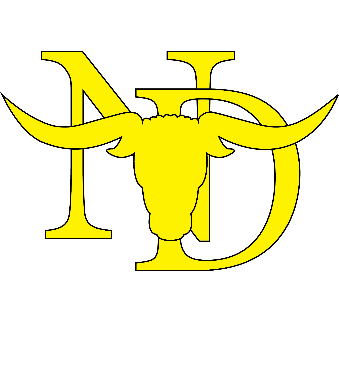 All information listed below is strictly confidential. Team Managers are required to bring this form for each player to all games and practices for use in case of an emergency.Check all those that have occurred at ANYTIMEPlayers First NamePlayers Last NameAddressAddressAddressSexDate of Birth (MM/DD/YY)MSP NumberParent/Guardian NamePhone NumberAlternate Contact NamePhone NumberAsthma:    Heart Disease:Diabetes:Check if you suffer from any of the followingCheck if you suffer from any of the followingCheck if you suffer from any of the followingRecurring headaches:Blackout:Seizures:Chest pain:Other: Other: State any illness in the past 5 years:State any illness in the past 5 years:State any illness in the past 5 years:Any current/previous injuries or surgeries:Any current/previous injuries or surgeries:Any current/previous injuries or surgeries:List of allergies:List of allergies:List of allergies:List of regular medicine:List of regular medicine:List of regular medicine:Year of last tetanus shot:Year of last tetanus shot:Year of last tetanus shot:Physician’s NamePhone NumberDate card completedDate card updated